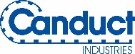 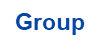 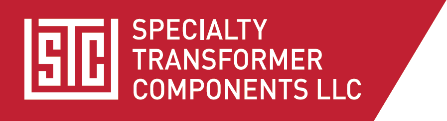 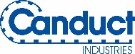 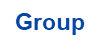 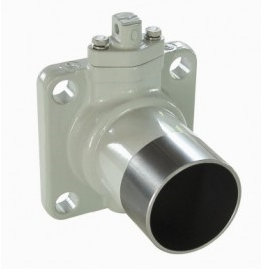 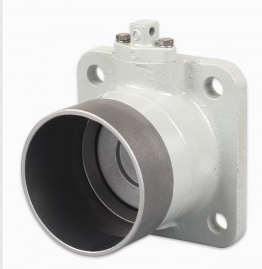  Radiator Weld - on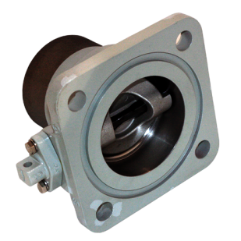 Radiator Rectangular Wafer.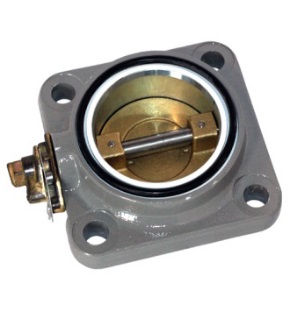 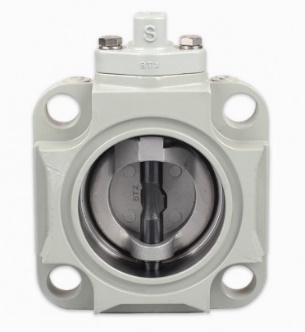 Radiator Round  Wafer 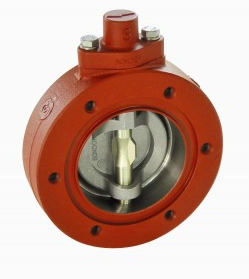 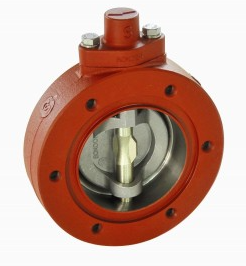 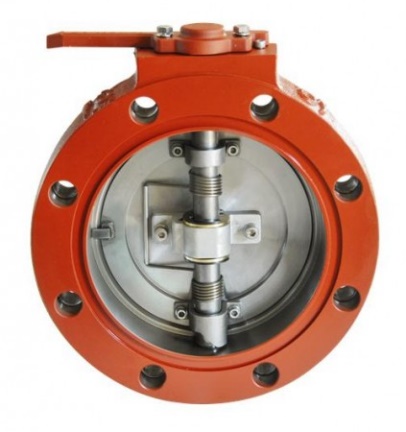 Double Flange Radiator Valve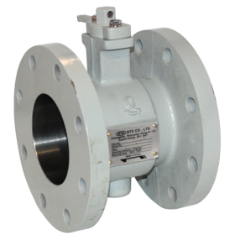 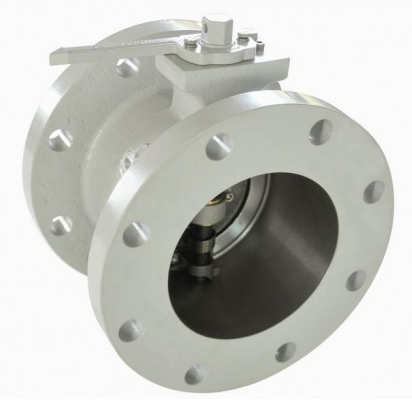 